lMADONAS NOVADA PAŠVALDĪBA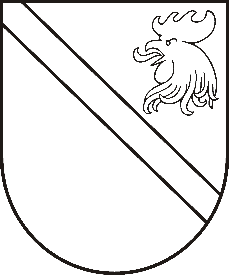 Reģ. Nr. 90000054572Saieta laukums 1, Madona, Madonas novads, LV-4801 t. 64860090, e-pasts: pasts@madona.lv ___________________________________________________________________________MADONAS NOVADA PAŠVALDĪBAS DOMESLĒMUMSMadonā2020.gada 19.maijā									       Nr.166									       (protokols Nr.10, 2.p.)Par pašvaldības nekustamā īpašuma „Mellenes”, Sarkaņu pagastā, Madonas novadā atsavināšanuSarkaņu pagasta pārvaldē 06.05.2020. saņemts […] 06.05.2020. iesniegums (reģistrēts 06.05.2020. ar Nr.SAR/1-13.2/20/55) ar lūgumu izskatīt jautājumu par pašvaldībai piederošā nekustamā īpašuma „Mellenes”, Sarkaņu pagastā, Madonas novadā, atsavināšanu uz nomnieka Marijas Meļņikas vārda. Nekustamā īpašuma nodoklis un zemes nomas maksa ir nomaksāti.Nekustamais īpašums “Mellenes”, Sarkaņu pagasts, Madonas novads, ar kadastra numuru 7090-004-0176, atrodas Sarkaņu pagasta teritorijā un sastāv no viena zemes gabala 2,2 ha platībā.Nekustamais īpašums “Mellenes”, Sarkaņu pagasts, Madonas novads (kadastra apzīmējums 7090-004-0176) reģistrēts Vidzemes rajona tiesas Zemesgrāmatu nodaļas Sarkaņu pagasta zemesgrāmatas nodalījumā Nr. 100000580199 uz Madonas novada pašvaldības vārda. Ar […], ir noslēgts zemes nomas līgums 17.03.2009., reģistra Nr.19, par minētā nekustamā īpašuma nomu no 17.03.2009. līdz 16.03.2029..Nekustamais īpašums “Mellenes”, Sarkaņu pagasts, Madonas novads nav nepieciešams pašvaldībai tās funkcijas nodrošināšanai.2019.gada 4.jūlijā nekustamā īpašuma „Mellenes” novērtēšanu ir veikusi SIA “Eiroeksperts”, reģistrācijas Nr.10003650352 (01.02.2016. Kompetences sertifikāts nekustamā īpašuma, kustamās mantas un uzņēmējdarbības (biznesa) vērtēšanā Nr.1).	Saskaņā ar nekustamā īpašuma novērtējumu nekustamā īpašuma, kura sastāvā ietilpst viens zemes gabals ar platību 2,2 ha, tajā skaitā l/s izmantojamā zeme 1,38 ha, krūmāji – 0,76 ha, zem ūdeņiem - 0,06 ha, tirgus vērtība 2019.gada 4.jūlijā ir EUR 2700,00 (divi tūkstoši septiņi simti euro 00 centi).Par nekustamā īpašuma novērtēšanu Madonas novada pašvaldības Sarkaņu pagasta pārvalde ir veikusi pakalpojuma apmaksu EUR 302,50 (trīs simti divi euro 50 centi).Noklausījusies sniegto informāciju, pamatojoties uz likuma “Par pašvaldībām” 21.panta pirmās daļas septiņpadsmito punktu, kas nosaka, ka “tikai pašvaldības domes var lemt par pašvaldības nekustamā īpašuma atsavināšanu” un “Publiskās personas mantas atsavināšanas likuma” 4.panta pirmo daļu, kas nosaka, ka “atsavinātas publiskas personas mantas atsavināšanu var ierosināt, ja tā nav nepieciešama publiskai personai vai tās iestādēm to funkciju nodrošināšanai” un 4.panta ceturtās daļas 8.punktu, kas nosaka, ka atsevišķos gadījumos publiskas personas nekustamā īpašuma atsavināšanu var ierosināt persona, kurai Valsts un pašvaldību īpašuma privatizācijas sertifikātu izmantošanas pabeigšanas likumā noteiktajā kārtībā ir izbeigtas zemes lietošanas tiesības un ar kuru pašvaldība ir noslēgusi zemes nomas līgumu, ja šī persona vēlas nopirkt zemi, kas bijusi tās lietošanā un par ko ir noslēgts zemes nomas līgums, kā arī tā paša likuma 8.panta otro daļu, kas nosaka, ka paredzētā atsavinātas publiskas personas nekustamā īpašuma novērtēšanu organizē attiecīgās atsavinātās publiskās personas lēmējinstitūcijas kārtībā, ņemot vērā 13.05.2020. Uzņēmējdarbības, teritoriālo un vides jautājumu komitejas un 19.05.2020. Finanšu un attīstības komitejas atzinumus, atklāti balsojot: PAR – 12 (Artūrs Čačka, Artūrs Grandāns, Gunārs Ikaunieks, Valda Kļaviņa, Agris Lungevičs, Ivars Miķelsons, Valentīns Rakstiņš, Andris Sakne, Inese Strode, Aleksandrs Šrubs, Gatis Teilis, Kaspars Udrass), PRET – NAV, ATTURAS – NAV,  Madonas novada pašvaldības dome NOLEMJ:Nodot atsavināšanai nekustamo īpašumu „Mellenes”, Sarkaņu pagasts, Madonas novads, kas sastāv no zemes gabala 2,2 ha platībā nomniekam […].Noteikt nekustamā īpašuma nosacīto cenu EUR 2700,00 (divi tūkstoši septiņi simti euro 00 centi) nosakot pirmo iemaksu par nekustamo īpašumu 10% apmērā no nosacītās cenas un nosakot nomaksas termiņu 60 mēneši.Uzdot Juridiskajai nodaļai nosūtīt nomnieka pilnvarotajai personai […] nekustamā īpašuma atsavināšanas piedāvājumu normatīvajos aktos noteiktajā kārtībā.Domes priekšsēdētājs								          A.LungevičsĻ.Čačka 64825133